СОБРАНИЕмуниципального образования«Холмский городской округ»РЕШЕНИЕот 30.05.2023 г.  № 67/6-561В соответствии со статьей 3 Федерального закона от 06.02.2023 № 12-ФЗ «О внесении изменений в Федеральный закон «Об общих принципах организации публичной власти в субъектах Российской Федерации» и отдельные законодательные акты Российской Федерации», руководствуясь пунктом 1 части 1 статьи 30 Устава муниципального образования «Холмский городской округ», Собрание муниципального образования «Холмский городской округ»РЕШИЛО:1. Внести в Устав муниципального образования «Холмский городской округ» следующие изменения и дополнения:1) часть 7.3 статьи 36 признать утратившей силу.2) статью 37 дополнить частью 6 следующего содержания:«6. Полномочия депутата Собрания Холмского городского округа прекращаются досрочно решением Собрания Холмского городского округа в случае отсутствия депутата без уважительных причин на всех заседаниях Собрания Холмского городского округа в течение шести месяцев подряд.».2. Решение вступает в силу после его государственной регистрации в установленном законом порядке и последующего опубликования в газете «Холмская панорама».3. Контроль за исполнением настоящего решения возложить на исполняющего обязанности мэра муниципального образования «Холмский городской округ»(С.Г. Казанцева).Председатель Собраниямуниципального образования«Холмский городской округ»							Е.И. СилкинаИсполняющий обязанности мэрамуниципального образования «Холмский городской округ» 							С.Г. КазанцеваО внесении изменений и дополнений в Устав муниципального образования «Холмский городской округ»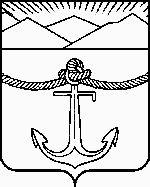 